Equações de 1° grau (Revisão)Equações de 1° grau são equações do tipo aX + b = 0 Com coeficientes a e b, com a ≠ 0.Exemplos: 3X + 9 = 0, -4X + 14 = 0, 8 – 5X= 0, 6X = 0, etc.Raiz ou solução de uma equação de 1° grauEquações de 1° grau possuem somente uma raiz (ou solução)Exemplo:Qual a solução da equação 4X – 12 = 0?Testando x=3, temos que:4 . ( 3 ) – 12 = 12 – 12 = 0  Como x=3 tornou a igualdade verdadeira, sua solução é:Solução: x= 3Resolvendo equações de 1° grauExistem 4 regras que auxiliam a resolução de qualquer equação de 1° grau. Vamos observa-las separadamente, e depois, juntas na mesma equação.Resolver a equação X – 4 = 2Resolução:Números que subtraem, ao trocar de lado na equação, viram uma soma.X – 4 = 2  (aplicando a regra)X = 2 + 4X = 6Resolver a equação X + 7 = 11Resolução:Números que somam, ao trocar de lado na equação, viram uma subtração.X + 7 = 11 (Aplicando a regra)X = 11 - 7X = 4Resolver a equação 5X = 20Resolução:Números que multiplicam, ao trocar de lado, viram uma divisão.5X = 20X = X = 4Resolva a equação     = 5Resolução:Números que dividem, ao trocar de lado, viram uma multiplicação. = 5X= 5 . 3X = 15Vamos agora juntar dois dos conceitos vistos acima.Resolva a equação 3X – 8 = 16Resolução:3X – 8 = 16    (Primeiro vamos eliminar a subtração)3X = 16 + 8  (Vamos somar)3X = 24   (Quem multiplica, troca de lado dividindo)X =       (Efetuando a divisão)X = 8Resolva a equação   + 6 = 9Resolução: + 6 = 9     (Vamos passar o número que esta somando, subtraindo) = 9 -6       (Efetuando a subtração) = 3            (Vamos passar o número que esta dividindo, multiplicando)X = 3 . 5       (Efetuando a Multiplicação)X = 15ExercíciosResolva as equações: X - 8 = 15 X + 9 = 142X – 7 = 21 3X + 8 = 17 + 6 = 8 – 5 = 6 Resolva os problemas, usando equações de 1° grau.a) O triplo de um número somado a quatro é igual a vinte e cinco. Qual é este número?      

b) O quíntuplo do número de meninas do 7º A menos cinco é igual a 25. Quantas são as meninas do 7º A          

c) A diferença entre o triplo de um número e 90 é igual a esse número somado com 48. Que número é esse?

d) Um número menos 12 é igual a 3/4 do mesmo número. Qual é esse número?   

e) Um número é o triplo do outro. Somando os dois, obtemos 84. Quais são esses números?

f) A idade de um pai é o triplo da idade de seu filho. Calcule essas idades, sabendo que juntos eles possuem 72 anos.

g) Somando 5 anos ao dobro da idade de Sônia, obtemos 35 anos. Qual é a idade da Sônia?

h) Num estacionamento há carros e motos, totalizando 78 veículos. O número de carros é o quíntuplo do número de motos. Quantas motos existem neste estacionamento?

i) Um número tem 4 unidades a mais que o outro. A soma deles é 150. Quais são estes números?

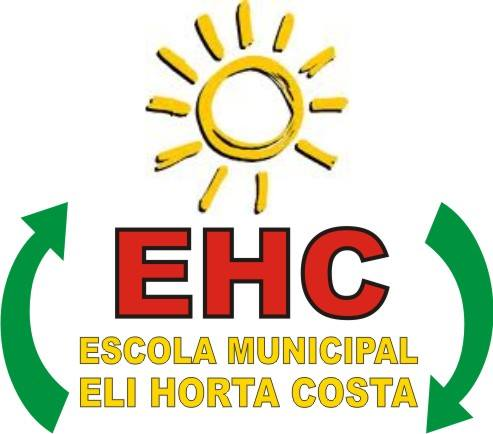 ATIVIDADE DE MATEMÁTICAATIVIDADE DE MATEMÁTICA    ATIVIDADE SUPLEMENTAR         04